гМуниципальное бюджетное дошкольное образовательное учреждение «Солнышко» 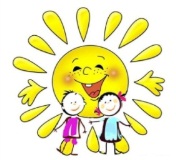 муниципального образования город ГубкинскийОбобщение опыта по теме:«Активизация словаря детей 3-4, 4-5 лет через игровую деятельность»                                                                             Воспитатель: Батталова Г.В.В первые годы жизни детей происходят очень существенные изменения в их развитии. Уже на первом году жизни ребёнок в состоянии брать и удерживать предметы, а позднее производить ряд разнообразных действий: держать чашку и пить из неё, есть ложкой, закрывать и открывать коробки, нанизывать на стержень кольца и многое другое.В раннем детстве ребёнок овладевает величайшим достоянием человечества - речью. На втором году он понимает обращённую к нему речь, сам начинает говорить и к трём годам довольно свободно объясняется с окружающими.Учиться играя! Эта идея увлекала многих педагогов и воспитателей. Чтобы маленькие дети овладели необходимыми движениями, речью, разнообразными умениями и навыками, их этому надо учить.Для обучения через игру и созданы дидактические игры. Главная их особенность состоит в том, что задание ребёнку предлагается в игровой форме. Дети играют, не подозревая, что осваивают какие-то знания, овладевают навыками действий с определёнными предметами, учатся культуре общения друг с другом. Любая дидактическая игра содержит познавательную и воспитательную игровые составляющие, игровые действия, игровые и организационные отношения.                                               Цель моей работы: повышение своего теоретического уровня, профессионального мастерства и компетентности по данной теме, изучение способов, методов и приемов активизации речи детей младшего дошкольного возраста.                                    Задачи:Изучение литературы по данной теме;Расширение и уточнение словаря;Совершенствование грамматического строя речи;Развитие связной монологической речи;Развитие речевого аппарата (артикуляционная гимнастика);Совершенствование пальчиковой гимнастики для развития речи дошкольников;Подготовка консультаций для родителей по данной теме;Составление картотеки дидактических игр по развитию речи.Работа проводилась в два этапа, на первом этапе я осуществляла подборку дидактических игр, и знакомила детей с новыми играми.На втором этапе велась работа на закрепление полученных знаний и индивидуальная работа.Постоянно велась работа с родителями: индивидуальные беседы, консультации: «Развитие связной речи у детей 3-4 лет»;«Игры ,в которые мы играем»;«Учим ребенка общаться»;«Использование дидактических игр для развития словаря детей младшего дошкольного возраста»; «Игрушки в жизни ребенка».Проведено родительское собрание с показом презентации: «Роль пальчиковой гимнастики в развитии речи детей».Развлечение вместе с родителями «Как утенок маму искал»В своей работе с детьми я применяла следующие методы:СловесныеНаглядныеПрактическиеИгровыеНа протяжение всего учебного года велась работа по формированию активного словаря: артикуляционные и пальчиковые гимнастики; заучивали стихотворения, потешки, песенки;проговаривали чистоговорки; дидактические игры на развитие речи: «Повтори», «Доскажи словечко», «Кто как кричит», «Скажи наоборот», «Кто что делает?», «Чей хвост?», «Кто что ест?», «Какой, какая, какое?», «Чудесный мешочек»;чтение художественной литературы с проговариванием знакомых моментов, пересказ сказки по картинкам;инсценирование сказок (пальчиковый театр, кукольный театр). индивидуальная работа с детьми на закрепление полученных знаний. Составила картотеку дидактических игр по развитию речи;Сделала театральные маски; Проекты: «Мой любимый питомец», «В лесу родилась елочка», «Светлая Пасха», «Моя любимая игрушка».Дети учились составлять рассказывать  про своих питомцев, описывать елочку и любимую игрушку, учили стихотворение по картинкам, инсценировали сказку «Как утенок маму искал».Перспективы на следующий год:Продолжить работу по данной темеИзучать новинки методической литературыПродолжить работу по разработке новых игр и упражнений по данной теме.                                           2019-2020гг.:В течение следующего учебного года я продолжила работу по данной теме в средней группе. Мною были подготовлены и проведены: Беседы с детьми по лексическим темам, игры и упражнения на развитие речи, картотеки дидактических игр направленных на развитие речи, картотеки игровых ситуаций, подборка сюжетных картин, изготовлены – мнемотаблицы - схемы.Организация сюжетно-ролевых игр («Поликлиника», «Семья», «Театр», «Магазин», «Салон красоты», «Детский сад» и мн. др.).Было организовано чтение художественной литературы по лексическим темам.А также, несомненно, благодаря реализации проекта «Путешествие в сказку» дети приобрели огромный опыт общения друг с другом, самостоятельного распределения ролей, проявления в инициативы, что, в целом, поспособствовало их речевому развитию. Об этом свидетельствуют результаты выступления со сказкой «Красная шапочка»В течение года была проделана огромная работа с родителями воспитанников:Консультации («Формируем умение ребенка общаться», «Роль игры в жизни дошкольника», «Мяч и речь»). Всеобуч. по развитию речи. Родителям было предложено поиграть дома в настольные игры (для закрепления умения детей брать на себя ведущую роль), представлены речевые игры и упражнения, используемые в детском саду для формирования речи дошкольников.Тест-опрос для родителей «Можно ли назвать вашего ребенка общительным?».Состоялось родительское собрание на тему «Развитие речи детей 4-5 лет в условиях семьи и детского сада», где я провела игровой практикум «Путешествие в страну развитие речи».А также в течение всего года родители активно принимали участие в изготовлении различных атрибутов для сюжетно-ролевых игр, дидактических игр.В течение года первостепенное значение имело: благополучие и всестороннее развитие каждого ребенка; создание в группе доброжелательного отношения ко всем воспитанникам; максимальное использование разнообразных видов игровой деятельности, и их интеграция; творческая креативность воспитательно – образовательного процесса; единство подходов к воспитанию детей в условиях ДОУ и семьи.В целом, дети проявляют любознательность, стремление к познанию окружающего мира, умение общаться со сверстниками. Благодаря использованию художественного слова, дети свободно разыгрывают стишки, небольшие сказки в свободное время. У детей наблюдается ярко выраженный интерес к новому, появилась уверенность в своих силах и доброжелательном отношении к окружающим людям. В сотворчестве с другими детьми ярче проявляется индивидуальность каждого ребенка и его коммуникабельность.Все проводимые мероприятия, несомненно, являются важнейшим фактором в процессе развития всех сторон речи детей, а это является главной задачей всестороннего развития ребёнка.               В своей работе использовала следующую литературу:                      2018-2019 уч.год:1.А. К. Бондаренко «Дидактические игры в детском саду», М.: Просвещение, 1991г.2. Максаков А.И., Тумакова Г.А. Учите, играя. - М., 2005.3. Развитие речи в детском саду. Программа и методические рекомендации. — 2-е изд., испр. и доп. Гербова В.В. - М.: Мозаика-Синтез, 2010 г.4. Развитие речи детей дошкольного возраста: Пособие для воспитателя дет. сада. / Под ред. Ф.А. Сохина. - 2-е изд., испр. - М.: Просвещение, 2004.5.Интернет-ресурсы.                                      2019-2020 уч.год:1. «Федеральный государственный образовательный стандарт дошкольного образования» (ФГОС) от 17 октября 2013 г. №11552. Васильева Л «Развитие речи. Средняя группа» изд. «Мозайка – Синтез» 2010г.3. Гербова В. Журнал «Дошкольное воспитание» №8 2013г.4. Губанова Н. Ф «Развитие игровой деятельности» изд. «Мозаика- Синтез» 2012г5. Касаткина Е. И. Игра в жизни дошкольника. М.: Дрофа, 2011 г.6. Петрова Т. И., Петрова Е. С. «Игры и занятия по развитию речи дошкольников» М:Школьная Пресса. 2013г Периодические издания7. Ушакова О.С., Е. М. Струнина «Развитие речи детей 4-5 лет» изд. Вентана-Граф-2012г.Интернет –ресурсы.htt:|\\detsad-kitty.ru, htt: \\ www.i-deti.ruhttp://www.maam.ru/detskijsad Сайт педагогов дошкольного образованияhttps://nsportal.ru/https://infourok.ru/user/infourokrazvitie_detei_doshkolnogo_vozrasta_v_usloviyah_vvedenia_fgos/.Периодические издания:1. И. А. Бодраченко Журнал «Современное дошкольное образование» №3, 2010 г.2. О. С.Ушакова, Л. Щадрина. журнал «Дошкольное воспитание» №2 2012г.3. Н. Я. Михайленко, Н. А. Короткова. Как играть с ребёнком. – М.: Обруч, 2012г.